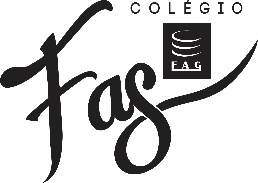 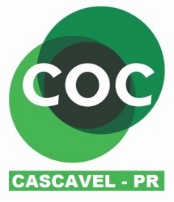 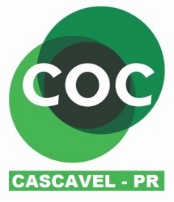 HOW ARE YOU FEELING TODAY? DRAW AND WRITE.  (Como você está se sentindo hoje? Desenhe e escreva).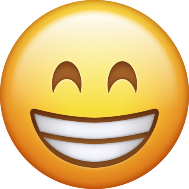 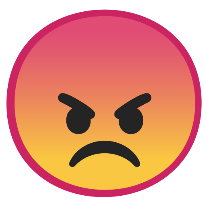 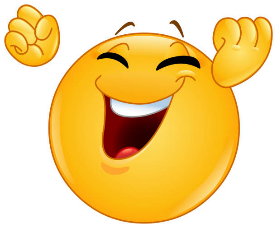 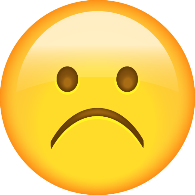 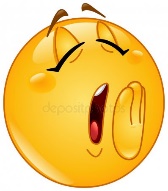 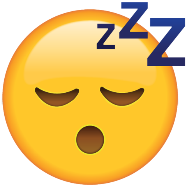 WRITE HOW YOU’RE FEELING (Escreva como está se sentindo):I AM……………………….
NOW DRAW HOW YOU’RE FEELING (Agora desenhe você e como está se sentindo):